Home Learning Maths Year 1: Hello Squirrels. Today you are going to be learning about ‘Adding by making 10.’ Please start by watching this video: https://vimeo.com/492195041Activity 1: Please write down your number bonds to 10 by using the rainbow below to help you. Hint: Each arch of the rainbow has a number bond. 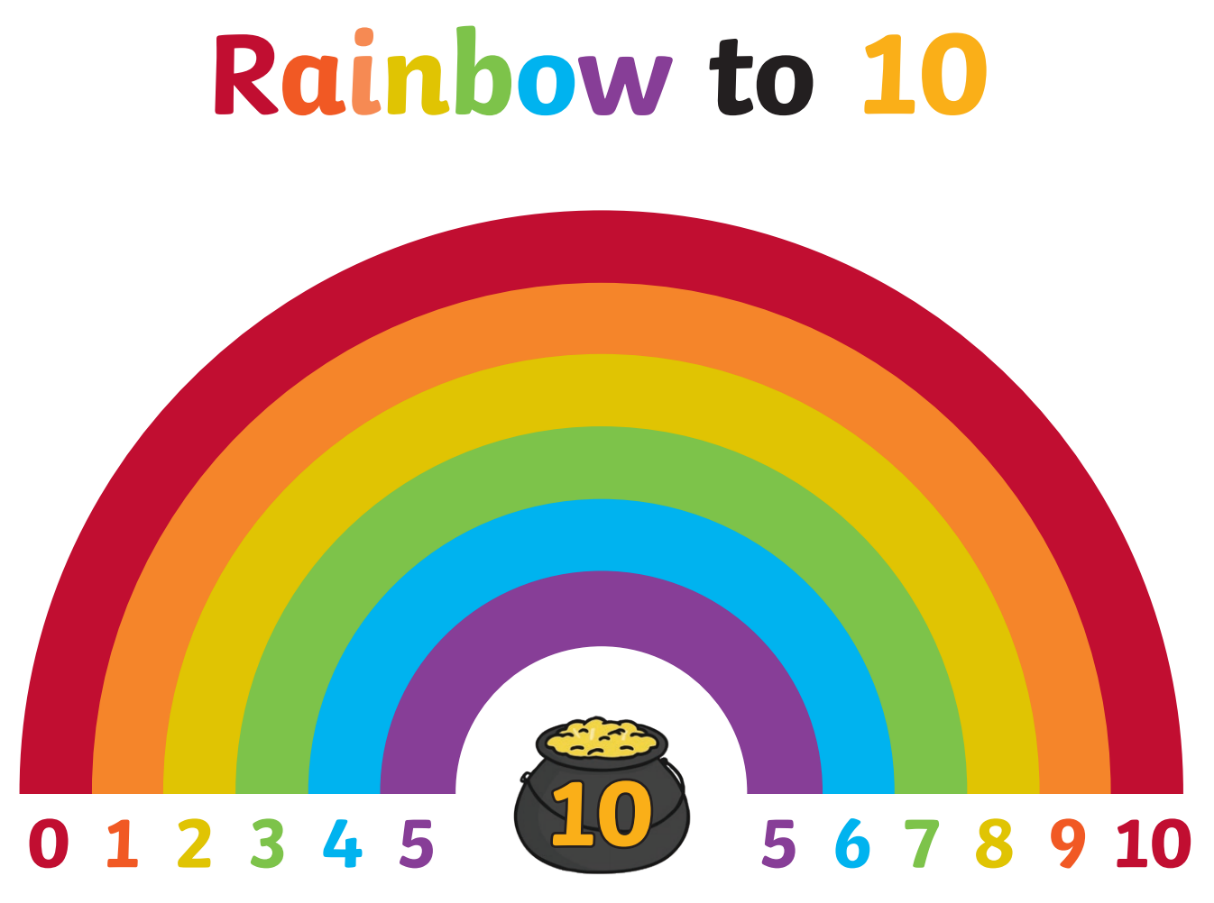 Activity 2: Please add on by making 10 using the tens frames below to help you. The first one is done for you. You can complete this on the document, on paper or printed. 1. 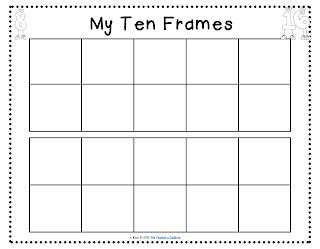                                                  +         =    2.                  +                =    3.                 +                =    4.               +           =   Year 2: Hello Squirrels. Today you are going to be learning about ‘Recognising equal groups.’Please start by watching this video: https://vimeo.com/488106597Activity: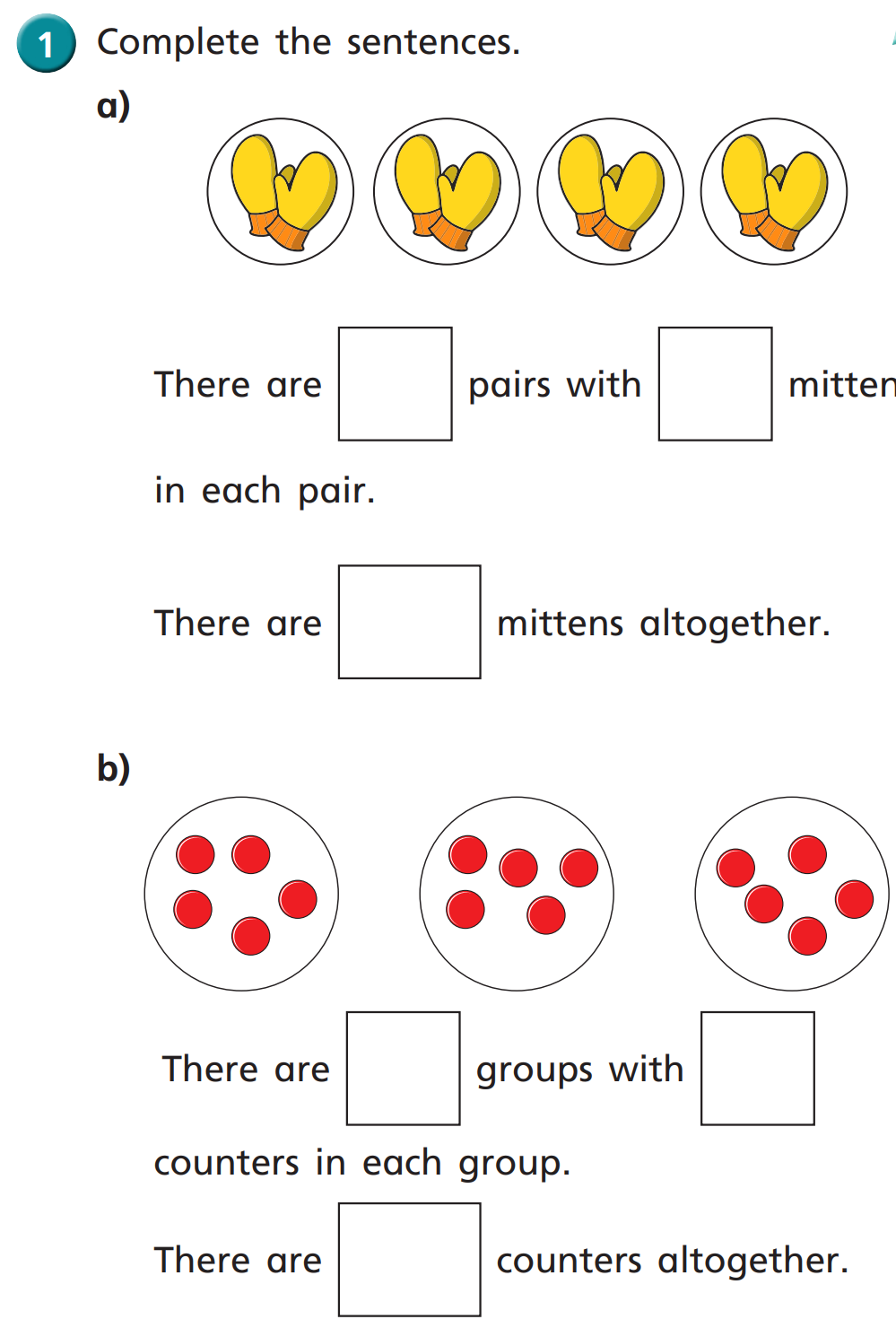 1. 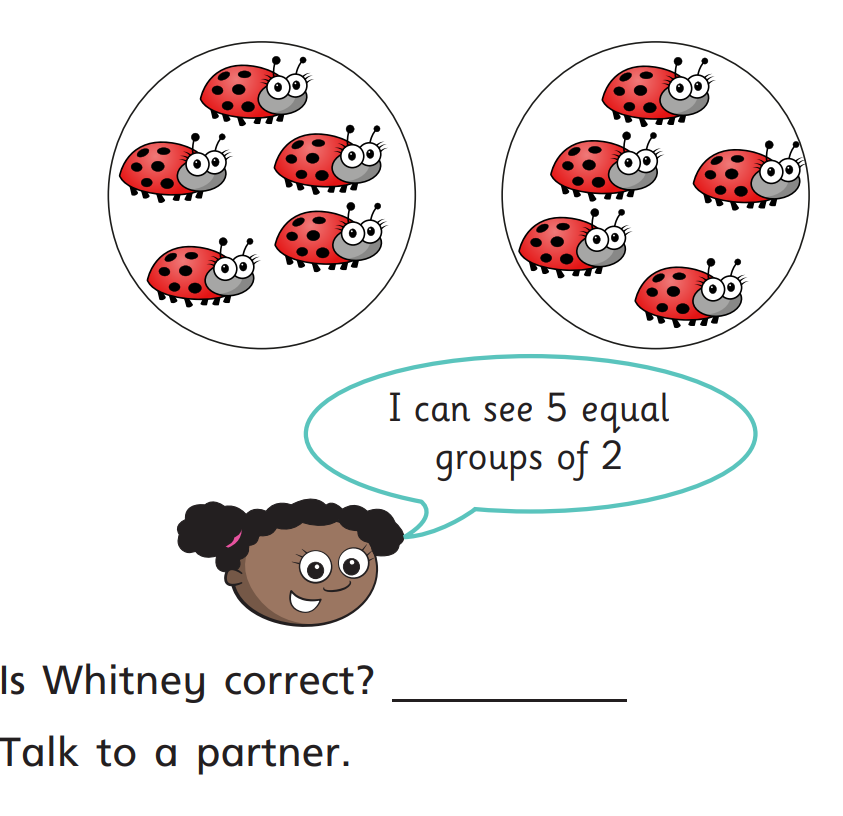 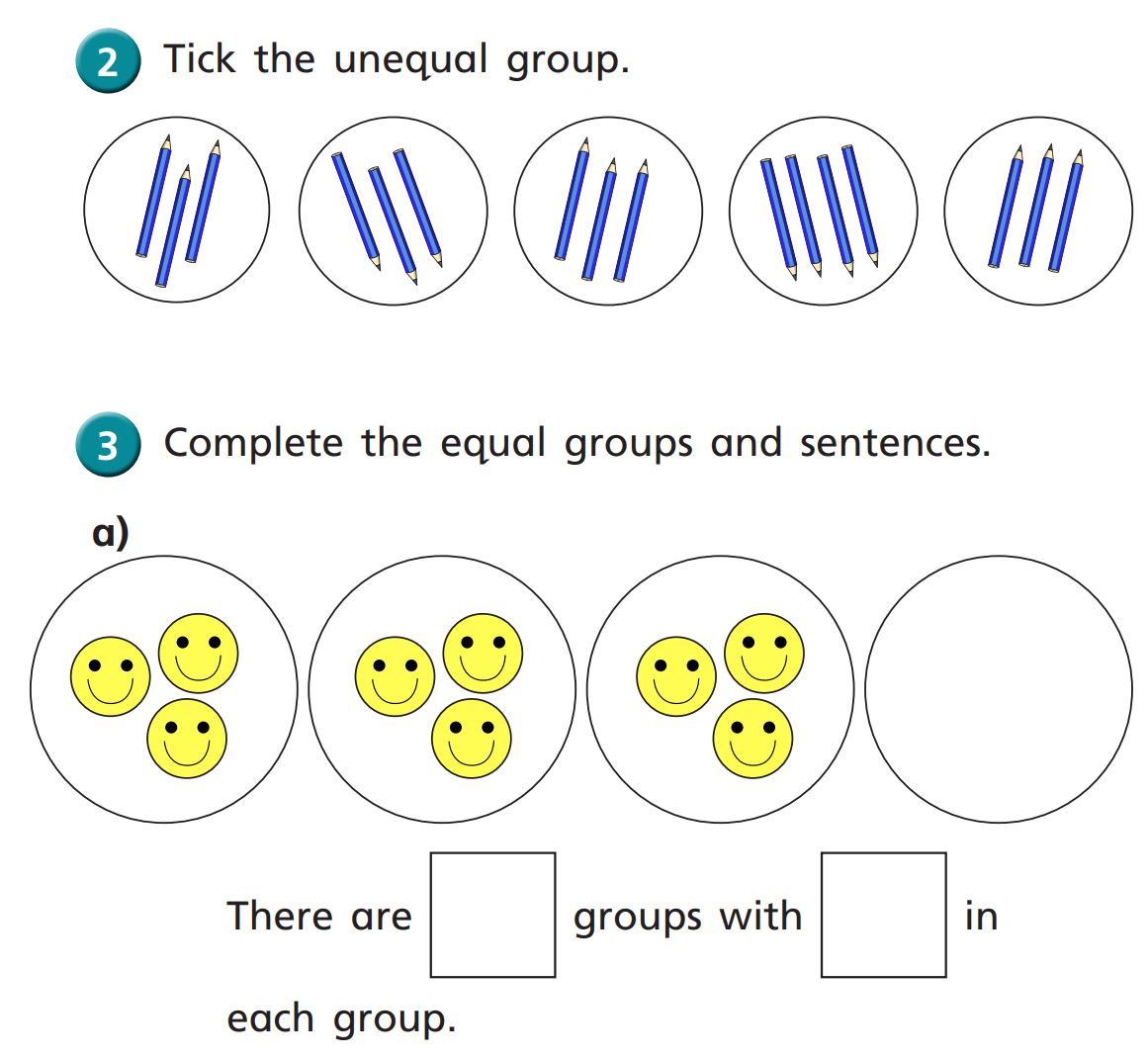 Challenge: 